附件2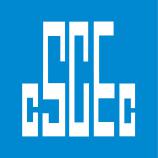 中国建筑项目管理表格中国建筑项目管理表格中国建筑项目管理表格中国建筑项目管理表格中国建筑项目管理表格项目概况项目概况项目概况项目概况项目概况项目概况项目概况项目概况项目概况项目概况项目名称益田·水岸府邸项目一标段益田·水岸府邸项目一标段益田·水岸府邸项目一标段益田·水岸府邸项目一标段益田·水岸府邸项目一标段益田·水岸府邸项目一标段一、主要建设概况描述一、主要建设概况描述一、主要建设概况描述一、主要建设概况描述一、主要建设概况描述一、主要建设概况描述一、主要建设概况描述工程名称益田水岸府邸项目一标段工程益田水岸府邸项目一标段工程益田水岸府邸项目一标段工程益田水岸府邸项目一标段工程工程地点吉林省长春市朝阳区锦湖大路与超胜街交汇处建设方长春吉实亿来房地产开发有限公司 长春吉实亿来房地产开发有限公司 长春吉实亿来房地产开发有限公司 长春吉实亿来房地产开发有限公司 设计单位沈阳市华域建筑设计有限公司监理单位长春市唯实建设工程项目管理有限公司 长春市唯实建设工程项目管理有限公司 长春市唯实建设工程项目管理有限公司 长春市唯实建设工程项目管理有限公司 总承包单位中国建筑第二工程局有限公司工程类型□公建□工业□住宅□市政□公路□其他□公建□工业□住宅□市政□公路□其他□公建□工业□住宅□市政□公路□其他□公建□工业□住宅□市政□公路□其他□公建□工业□住宅□市政□公路□其他□公建□工业□住宅□市政□公路□其他投资性质□政府□BT□外资□合资☑民营□其他□政府□BT□外资□合资☑民营□其他□政府□BT□外资□合资☑民营□其他□政府□BT□外资□合资☑民营□其他□政府□BT□外资□合资☑民营□其他□政府□BT□外资□合资☑民营□其他主要用途住宅住宅住宅住宅住宅住宅结构类型□框架□框剪□框筒□筒中筒□钢结构☑剪力墙□其他□框架□框剪□框筒□筒中筒□钢结构☑剪力墙□其他□框架□框剪□框筒□筒中筒□钢结构☑剪力墙□其他□框架□框剪□框筒□筒中筒□钢结构☑剪力墙□其他□框架□框剪□框筒□筒中筒□钢结构☑剪力墙□其他□框架□框剪□框筒□筒中筒□钢结构☑剪力墙□其他占地面积（㎡）总占地面积8万 ㎡总占地面积8万 ㎡总占地面积8万 ㎡总占地面积8万 ㎡总占地面积8万 ㎡总占地面积8万 ㎡建筑面积建筑面积13.5万㎡建筑面积13.5万㎡建筑面积13.5万㎡建筑面积13.5万㎡建筑面积13.5万㎡建筑面积13.5万㎡建筑高度多层14.99m/15.74m/17.89m/18.79m/21.84m/24.89m别墅9.8m多层14.99m/15.74m/17.89m/18.79m/21.84m/24.89m别墅9.8m多层14.99m/15.74m/17.89m/18.79m/21.84m/24.89m别墅9.8m多层14.99m/15.74m/17.89m/18.79m/21.84m/24.89m别墅9.8m多层14.99m/15.74m/17.89m/18.79m/21.84m/24.89m别墅9.8m多层14.99m/15.74m/17.89m/18.79m/21.84m/24.89m别墅9.8m建筑层数高层地上8层，多层地上5-7层，别墅3层，地下1层高层地上8层，多层地上5-7层，别墅3层，地下1层建筑层高建筑层高多层3m，别墅3.3m多层3m，别墅3.3m总工期365天365天365天365天365天365天开工日期2019-10-12019-10-12019-10-1竣工日期竣工日期2020-9-30二、主要建筑概况描述二、主要建筑概况描述二、主要建筑概况描述二、主要建筑概况描述二、主要建筑概况描述二、主要建筑概况描述二、主要建筑概况描述益田水岸府邸项目一标段位于吉林省长春市，地块位于长春市朝阳区超胜街与锦湖大路交汇处，一期项目总建筑面积约【13.5万】平方米。包括【地上总建筑面积约8.5万平方米，地下建筑面积约5万平米】，地下一层为车库包括人防。结构类型为剪力墙结构。益田水岸府邸项目一标段位于吉林省长春市，地块位于长春市朝阳区超胜街与锦湖大路交汇处，一期项目总建筑面积约【13.5万】平方米。包括【地上总建筑面积约8.5万平方米，地下建筑面积约5万平米】，地下一层为车库包括人防。结构类型为剪力墙结构。益田水岸府邸项目一标段位于吉林省长春市，地块位于长春市朝阳区超胜街与锦湖大路交汇处，一期项目总建筑面积约【13.5万】平方米。包括【地上总建筑面积约8.5万平方米，地下建筑面积约5万平米】，地下一层为车库包括人防。结构类型为剪力墙结构。益田水岸府邸项目一标段位于吉林省长春市，地块位于长春市朝阳区超胜街与锦湖大路交汇处，一期项目总建筑面积约【13.5万】平方米。包括【地上总建筑面积约8.5万平方米，地下建筑面积约5万平米】，地下一层为车库包括人防。结构类型为剪力墙结构。益田水岸府邸项目一标段位于吉林省长春市，地块位于长春市朝阳区超胜街与锦湖大路交汇处，一期项目总建筑面积约【13.5万】平方米。包括【地上总建筑面积约8.5万平方米，地下建筑面积约5万平米】，地下一层为车库包括人防。结构类型为剪力墙结构。益田水岸府邸项目一标段位于吉林省长春市，地块位于长春市朝阳区超胜街与锦湖大路交汇处，一期项目总建筑面积约【13.5万】平方米。包括【地上总建筑面积约8.5万平方米，地下建筑面积约5万平米】，地下一层为车库包括人防。结构类型为剪力墙结构。益田水岸府邸项目一标段位于吉林省长春市，地块位于长春市朝阳区超胜街与锦湖大路交汇处，一期项目总建筑面积约【13.5万】平方米。包括【地上总建筑面积约8.5万平方米，地下建筑面积约5万平米】，地下一层为车库包括人防。结构类型为剪力墙结构。